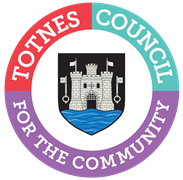 DRAFT AGENDA FOR THE MEETING OF TOTNES TOWN COUNCILMONDAY 4TH DECEMBER 2023 IN THE GUILDHALLPlease note that public question time will be held prior to Full Council from 6.30pm. There are stairs to the Council Chamber but if any member of the public has mobility issues the Council can relocate to the Main Chamber.You are hereby SUMMONED to attend a meeting of the Council, on Monday 4th December 2023 at 7.00pm for a maximum of 120 minutes the purpose of transacting the following business:  WELCOME TO ALL ATTENDING AND OBSERVINGThe Chair will read out the following statement:Welcome to everyone attending and observing the meeting.A reminder that open proceedings of this meeting will be video recorded. If members of the public make presentations, they will be deemed to have consented to being recorded. By entering the Council Chamber attendees are also consenting to being recorded. This meeting is limited to 120 minutes and therefore members are asked to raise their points succinctly and not repeat the same view expressed by colleagues if it does not add to the debate.APOLOGIES FOR ABSENCE AND DECLARATION OF INTERESTSTo receive apologies and to confirm that any absence has the approval of the Council. The Mayor will request confirmation that all Members have completed or made any necessary amendments to their Declaration of Interests.The Council will adjourn for the following items:Reports from County and District Councillors.County Cllr Hodgson – no document.District Cllr Allen – no document. District Cllr Birch – document attached.District Cllr Presswell – no document.The Council will convene to consider the following items:CLERK’S REPORT (Standing Item)To note the Clerk's Report for November 2023 (general updates and correspondence). Document to follow.CONFIRMATION OF MINUTESTo approve and sign the minutes of the following Meeting: (Please note confidential minutes can be agreed but any discussion must be held in Part 2)Full Council 6th November 2023 – document attached.Extraordinary Full Council 2023 – document attached. To note the following minutes:Council Matters 13th November 2023 – document attached. Planning Committee 20th November 2023 – document attached.Town Matters Committee 27th November 2023 – document attached.CONSIDERATION OF ANY MATTERS ARISING REQUIRING A DECISIONTo consider any matters arising from the Minutes and to approve any recommendations from Committees (document enclosed):(Please note confidential minutes can be agreed but any discussion must be held in Part 2)Full Council 6th November 2023.Extraordinary Full Council 27th November 2023.Council Matters 13th November 2023.Planning Committee 20th November 2023.Town Matters Committee 27th November 2023.COUNCILLOR CO-OPTION POLICYTo consider a draft Councillor Co-option Policy. Document attached.PAYMENTS TO COUNCILLORS POLICYTo review the Payments to Councillors Policy. Document attached.NEIGHBOURHOOD PLAN REFERENDUMTo note the result of the Neighbourhood Plan Referendum and next steps. Document attached.LIST OF MEETING DATES AND COMMUNICATIONS POINTSTo note a list of upcoming meeting dates, including a revised calendar of meeting dates, and Council communications points. Documents attached.NEXT MEETINGTo note the next meeting date of Monday 8th January 2024, 6.30pm public session, 7.00pm formal meeting in the Guildhall. The Council will be asked to RESOLVE to exclude the press and public “by reason of the confidential nature of the business” to be discussed and in accordance with the Public Bodies (Admission to Meetings) Act 1960.CONFIDENTIAL ITEMS FROM COMMITTEE (Standing Item)To consider any recommendations or matters arising that are considered confidential in nature. No document.DRAFT 2024/25 BUDGETTo note the latest draft 2024/25 budget with different precept projections (staffing information). Document to be circulated at the meeting.ELMHIRST PROJECT (Standing Item)To consider any update on the Elmhirst Site project (commercially sensitive). Verbal update.  Agenda produced by:Catherine MarltonTown Clerk29th November 2023USE OF SOUND RECORDINGS AT COUNCIL & COMMITTEE MEETINGSThe open proceedings of this Meeting will be audio and video recorded. If members of the public make a representation, they will be deemed to have consented to being recorded. By entering the Council Chamber or Zoom meeting, attendees are also consenting to being recorded.Televised, vision and sound recordings or live broadcastings by members of the press or public at Council or Committee debates are permitted and anyone wishing to do so is asked to inform the Chairman of the respective Committee of their intention to record proceedings. 